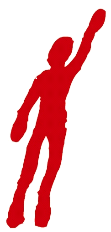 Årsrapport 2019Steigen Vekst asVår visjon er å gi mennesker muligheter og skape verdier i lokalsamfunnetTore Hakvaag 02.01 – 2020InnholdOrganisasjonskart Steigen Vekst as					          side 3Noen av våre produksjoner, salg og oppdrag			          side 3Stillinger, roller og kompetanse i bedriften				          side 4Historikk									          side 5Noen hendinger i året som gikk					          side 5Vårt samfunnsoppdrag							          side 5Primærvirksomheten							          side 5Sekundærvirksomhet							          side 6Vår visjon									          side 6HMS arbeid									          side 6Tverrfaglig samarbeid      							          side 6                                                                                                       7.1	tverrfaglige samarbeidspartnere i året som gikk			          side 6Bedrifter vi har signert avtale med eller har vist interesse (inkl.bedrift)	          side 78.1 De bedriftene vi har samarbeidet aktivt med:				          side 7Opplæring – ordinære og tiltaksansatte i.l.a. året				          side 8Tiltakene og oppnåelse							          side 8Faktiske gjennomførte årsverk pr.2019					          side 8Økonomi									          side 9Markedsføring og omdømme						          side 9Kundeundersøkelse NAV Steigen						          side 10Ansatteundersøkelse – ordinært ansatte					          side 11Bruker undersøkelse for arbeidstakere på VTA/ AFT – annet tiltak	          side 12Organisasjonskart Steigen vekst asNoen av våre produksjoner, salg og oppdragStillinger, roller og kompetanse i bedriftenTore Hakvaag, Daglig LederTidligere attføringsleder ved Steigen Vekst as. Pedagogisk utdanning fra Høgskolen i Bodø. Har jobbet i skoleverket og kommunal sektor som lærer og på mellomledernivå.Monica Steinbakk, Attføringskonsulent Hjelpepleier med 20 års erfaring innen pleie og omsorg. Kompetanse og erfaring innen fagområdene økonomi, lønn og personal. Erfaring fra sivilforsvaret – brann og redning samt førstehjelp.Anne B. Falch, Regnskapsfører Regnskapsfører med grunnleggende kompetanse i bedriftsøkonomisk analyse, og med lang erfaring innenfor regnskap, lønnskjøring og fakturering.Tommy Lødøen, Arbeidsleder og verneombudUtdannelse som anleggsgartner og innenfor skogsdrift. Har lang erfaring i arbeid med yrkeshemmede.Arne Karlsen, Arbeidsleder og nestleder i bedriftenBilmekaniker med mesterbrev og er teknisk leder for verkstedet. Han har lang erfaring i arbeid med personer på tiltak. Tidligere brannkonstabel. Nestleder ved Steigen Vekst asBirgitte Fredriksen. Veileder og tilrettelegger for tiltakBarnehagelærer med bachelor. Har erfaring fra kommunal sektor som pedagogisk leder. Har for tiden svangerskapspermisjon.Jøran Persen, Veileder – verkstedBilmekaniker med fagbrev. Stedfortreder for teknisk leder verksted.Ann Kristin Kjelbakk, HjelpearbeiderAnsatt for å ivareta bedriftens praktiske gjøremål slik som trykkeri/ butikk/ oppfølging etc. mens veileder/ tilrettelegger er i svangerskapspermisjon.Amina Hasan, RenholderRenhold av kontorer, Industribygg, verksted og servicebygg.HistorikkSteigen Vekst as ble etablert i 1996 på Furulund i Steigen under navnet Steigen produksjon & service. Steigen kommune eier alle aksjene, og det ble vedtektsfestet at aksjeeier ikke skal ta ut utbytte, at hele overskuddet skal forbli i selskapet.Noen hendinger i året som gikkFørste oktober ble det ansatt ny daglig leder ved bedriften. Tore Hakvaag tok over etter Bente Ludviksen, og ansettelsen skjedde etter utlysing og styrevedtak. Ann Kristin Kjelbakk har gått inn i deler av jobben til Birgitte Fredriksen i hennes svangerskapspermisjon. Det betyr at attføringskonsulent har fått en del flere oppgaver.  Ellers er bemanningen slik som tidligere. Tilskuddet for VTA og AFT er i år en del redusert på grunn av dårlig oppdekking av plasser. NAV klarer ikke å fylle de plassene vi har, og det medfører reduksjon i våre inntekter. Vi mistet også en kommunal plass i juni, denne var budsjettert med ut året. Verkstedene går veldig bra. Både på nysalg (Stiga) og på reparasjon har vi hatt økning, noe som gir et bredere tilbud i tiltakene. Av andre aktiviteter og oppdrag i løpet av året som har gått, kan vi trekke frem ryddeoppdrag, henting av ved i stranger, bestillingsoppdrag for trykkeriet og produksjon av ved i forskjellige former. Vi har vært deltakere på bygdedager og julemesser i kommunen, noe som har gitt godt salg av artikler fra trykkeriet og systua, i tillegg til god reklame for bedriften.Vårt samfunnsoppdragVår oppgave er å tilby tjenester som skal bidra til å få flere mennesker i arbeid og aktivitet, samt øke den enkeltes livskvalitet samtidig som vi skaper verdier i lokalsamfunnet.PrimærvirksomhetVår primærvirksomhet er å gjennomføre de tiltakene som NAV til enhver tid har bruk for i Steigen. Dette skal vi utføre med best mulig kvalitet, og gjennomført i henhold til kravspesifikasjoner og bestilling. Når det gjelder kvalifisering og opplæring blir alle som kommer inn på tiltak tilbudt basiskompetansekartlegging. Dette med bakgrunn i deres egen forståelse av det å kunne lese, skrive og regne. Det blir også gjennomført en interessetest som kan være til hjelp i forhold til avklaring opp mot eventuelt kurs, utdanning eller arbeid. Samtlige av våre ordinært ansatte er knyttet opp mot primærvirksomhet, og sammen stiller vi med solid attføringskompetanse.SekundærvirksomhetVår sekundærvirksomhet er delt i to avdelinger. En for produksjon og salg, og en for oppdrag. Vår prisstrategi er å følge markedsprisene. Både primærvirksomhet og sekundærvirksomhet gjennomføres i henhold til bedriftens strategiplan.Vår visjonVi gir mennesker muligheter og skaper verdier i lokalsamfunnet!HMS-arbeidArbeidet med helse, miljø og sikkerhet blir fulgt opp som forutsatt. Vi gjennomfører risikokartlegging av maskiner og utstyr en gang i året, samt en risikokartlegging ved nyanskaffelser av verktøy og utstyr. Det er utarbeidet skriftlige prosedyrer for sikkerhetsopplæringen for alt av utstyr og maskiner. Steigen Vekst as en tilknyttet HMS Nord-Salten som bedriftshelsetjeneste.Vernerunder blir gjennomført en gang hver tredje måned, og avvik blir rapportert og behandlet straks de har skjedd. Bedriften har ikke hatt ulykke med personskader i året som har gått. Det har heller ikke vært registrert større avvik i 2019. Vi har hatt en liten hendelse da en traktor med tilhenger rygget inn i et lagerbygg, men dette påførte hverken person- eller materiell skader.Tverrfaglig samarbeidVi samarbeider med de fagpersoner, etater og institusjoner som det er naturlig å samarbeide med i hvert enkelt tilfelle. Dette samarbeidet er lagt opp slik at det i stor grad er brukerstyrt.7.1	Tverrfaglige samarbeidspartnere i året som gikkNAV lokalt.NAV arbeidslivssenter Nordland.Arbeidsrådgivingssenteret.Steigen kommune - Psykiatritjenesten, legekontor, pleie og omsorg, fysio.Karrieresenteret i Salten.NFK - godkjenning for realkompetanse.HMS Nord- Salten.OT- koordinator for Steigen kommuneBedrifter vi har signert avtale med eller har vist interesse– inkluderende bedriftVi lager samarbeidsavtaler for ulike typer arbeidsplasser. Gjennom samarbeid kan vi gjøre praksismarkedet med effektivt, finne gode matcher mellom arbeidssøker og arbeidsgiver og sammen bistå med at flere lykkes i å komme ut i arbeid – Inkluderende bedrift.Rist maskinBøteriet ASSteigen kommune – Steigentunet v/hjemmetjenestenSlip1Folden akvaNord norsk veisikringNord Salten vvsSteig transportNordodden ALHelnessund bryggerKUN (senter for likestilling KUN)Lefs PiaSteigen kommune - renholdSteigen kommune - voksenopplæringaSteigen vertshusCOOP Steigen- LeinesfjordDe bedriftene vi har jobbet aktivt med i år er:Nordodden a/lFolden akvaSteigen kommune - vaskerietSteigen kommune - renholdSteigen kommune – VoksenopplæringaCermaq - slakterietLøvold Industrier – kassefabrikkenRøde kors bruktbutikk.Steigenskolen Leinesfjord.KHVGS avdeling SteigenSteigen kommune – Renhold.Kvinneuniversitetet NORDOpplæring - ordinære/ tiltaksansatte ila 2019Diverse tema på fagkonferanser ASVLKurs varme arbeider – Ordinært ansattTruckførerkurs – Ordinært ansattTiltakene og måloppnåelseAFT: Vi er godkjent og har avtale om 6 AFT plasser. Rapporter og oppfølging utarbeides etter kravspesifikasjoner og avtaler.VTA: Vi er godkjent og har avtale om 12 VTA plasser. Rapporter og oppfølging utarbeides etter kravspesifikasjoner og avtaler.NAV lokalt gjennomfører en årlig samtale med alle våre arbeidstakere på VTA for å se til- og høre hvordan deres arbeidshverdag fortoner seg, for eksempel om de har ønsker om hospitering o.l.Faktisk gjennomførte årsverk 2019Ifølge vårt attføringssystem – WIS tiltak, ser 2019 slik ut hva måloppnåelse angår for perioden 01.01.2019 – 31.10.2019AFT Gjennomføring og måloppnåelse: 						                Totalt har 9. personer deltatt i AFT i løpet av 2019. Av disse har 1. gått over til fast ansettelse, 3. har søkt/ fått innvilget uførepensjon (eller arbeid i kombinasjon med uførepensjon). 1. person er i ordinært arbeid med lønnstilskudd. Ved årets slutt har vi 5. personer i AFT.VTA Gjennomføring og måloppnåelse: 							        1. deltaker sluttet i løpet av året, og en deltaker kom inn i desember.VTA hospitering: 									                           Ingen hospitering av deltakere i VTA i løpet av 2019Kommunalplass: NAV Steigen engasjerer oss av og til for personer som har behov for aktivitet/ språkarbeidsplass, og som ikke fyller vilkårene for en AFT plass. Dette kalles for kommunalplasser. I år har vi hatt en slik plass i 6mnd.Lærekandidat: Vi er godkjent av Nordland fylkeskommune som lærebedrift innen bilfaget og skogfaget. Vi har dermed kompetanse i forhold til utarbeidelse av opplæringsplaner tilpasset den enkelte ungdom. Denne fagopplæringen og kompetansen kan også brukes på voksne personer i tiltak for å gjøre deres vei inn i ordinært arbeidsliv kortere. Vi har ikke hatt lærekandidater i 2019Muligheter: Med vårt utvidete arbeidstilbud internt, og gode samarbeidspartnere eksternt, kan vi tilby tilpasset arbeidspraksis med god oppfølging. Dette gjelder mange målgrupper. Eksempelvis langtidsmottakere for sosialhjelp, drop-out fra videregående skole, yrkeshemmede samt flyktninger som trenger språktrening i tillegg til å lære norsk arbeidskultur og arbeidslivslære.ØkonomiSoliditeten er god og styret vurderer det slik at selskapet fortsatt er i utvikling og forutsetningene for fortsatt drift e tilstede. Dersom det er årsoverskudd blir dette, etter vedtektene, beholdt i bedriften.Markedsføring og omdømme.Vi er oppmerksomme på viktigheten av et godt omdømme. Vi har derfor viet omdømmebygging oppmerksomhet i vår strategiplan. Vi bruker bedriftens hjemmeside, facebook, avisannonser, radioreklame og flygeblad som verktøy. Vi har også en gjennomført skiltplan som omfatter kjøretøy, utstyr og bygninger, samt en informasjonstavle på Furulund. Gjennom brukerundersøkelser blant både ordinært ansatte og ansatte på tiltak, samt medarbeidere hos NAV forsøker vi også å danne oss et bilde av vårt omdømme internt og eksternt.Kundeundersøkelse NAV SteigenBedriften Steigen Vekst as ønsker hele tiden å forbedre sine tilbud og tjenester. I den anledning ønsker vi tilbakemelding fra våre kunder og samarbeidspartnere om dere er tilfredse tilbudet bedriften gir. Resultatet av undersøkelsen vil kunne gi oss anledning til å forbedre og utvikle våre tjenester.Spørsmålene ble gradert på følgende måte: Spørsmål:								Antall svar Ansattundersøkelse – ordinært ansatteBedriften Steigen Vekst as ønsker hele tiden å forbedre seg. I den anledning ønsker vi tilbakemelding fra våre ansatte på tilfredsheten over tilbudet bedriften gir. Resultatet av undersøkelsen vil kunne gi oss anledning til å forbedre og utvikle vår arbeidsplass.Spørsmålene ble gradert på følgende måte: Spørsmål:								Antall svarSpørsmål 2.	1. vet ikke								             Spørsmål 4.	1. vet ikke 								           Spørsmål 8.	1. vet ikke								            Spørsmål 11.	1. vet ikke								           Spørsmål 12. 	1. vet ikkeBrukerundersøkelse for arbeidstakere på VTA/ AFT – annet tiltakSteigen Vekst as ønsker hele tiden å forbedre seg som bedrift. I den anledning ønsker vi tilbakemelding fra våre ansatte på tilfredsheten over tilbudet bedriften gir. Resultatet av undersøkelsen vil kunne gi oss anledning til å forbedre og utvikle vår arbeidsplass.Spørsmålene ble gradert på følgende måte: Spørsmål:								Antall svarHvis du ikke er fornøyd med på Steien Vekst, kan du si noe om Hvorfor?Har ikke vært her så lenge…Mangler av og til ved slik at produksjon av brensel blir avbrutt…Lite opplagt system…Kommunikasjonssvikt blant ledelsen, bør skjerpes i stor grad…Vi ønsker gjerne tilbakemeldinger, tanker, ideer om hva vi kunne gjort annerledes og – eller bedre.Mer av sosiale arrangementer…Mangler litt av diverse ting hvis man skal lage noe…Mer grilling om sommeren…Turer…Prøv å få i stand den skoggruppa som henter ut ved til bedriften. Veit det er vanskelig men prøv mer…Mer planlagte oppgaver…Bedre med å sette i gang arbeidstakerne at de har noe å ta seg til hver dag, altså litt bedre strukturNevn 5. positive ting ved bedriften, arbeidsforholdene og – eller de du jobber sammen med i bedriften.Lunch – trivelig kantine - Tilgjengelig kaffefleksibilitetGode kolleger – sosialt – godt samholdTransport til/ fra jobbGodt arbeidsmiljø noen ganger – greie folkLærere nye teknikker – varierte oppgaverGode å flinke arbeidsledere – lurer man på noe kan man lette få svarGivende arbeid – kan jobbe i eget tempoAlt i alt et supert tiltakGode lokaler – godt utstyr – flott bilverksted«steikje fine gardina»Vennlig tonefall – godt humørLett å få hjelp ved behovVære på jobb – være med på tingSalg av tiltaksplasser til NAVSalg og verksted StigaprodukterButikksalgHjelpemidlerTekstil og trykkBilverkstedUtleie lift, tilhengere samt diverseOpprydding/ transportProduksjon av brensel - salgSnøryddingGrøntanleggUtleie av lagerplassMnd.Jan.Febr.Mars.AprilMaiJuniJuliAug.Sept.Okt.Nov.Des.AFT65,896665,4753,53,374,8156VTA1212121211,50111110,5011111112OrdningAntall deltakere ved Årets startAntall deltakere ved Årets sluttAntall startet opp i løpet av åretAntall sluttet i løpet av åretAFT6579VTA1212111234561Har du en oversikt over hva Steigen Vekst as tilbyr?2222Har du inntrykk av at Steigen Vekst gir arbeidstakerne sine nødvendig informasjon om rettigheter og plikter som deltaker i tiltak?333Synes du Steigen Vekst as har tilfredsstillende kompetanse til å tilby de tjenester som de gjør?2224I hvilken grad synes du Steigen Vekst as informerer om tjenester de leverer?1235Synes du Steigen vekst as er flink nok til å informere sine arbeidstakere i attføringsprosessen?2226Synes du at Steigen Vekst as i tilstrekkelig grad tilpasser tilbudet sitt til den enkelte arbeidstakers behov?3127I hvilken grad mener du Steigen Vekst as tar hensyn til helhetlig tilnærming av arbeidstakerne sine?1418I hvilken grad mener du Steigen Vekst as kan fremvise tilfredsstillende resultater?2319Synes du Steigen Vekst as arbeider nok med å utvikle tjenestene sine?22110Synes du Steigen Vekst as samarbeide nok med andre aktører?31211Synes du at Steigen Vekst as har arbeidstreningsarenaer som er relevant for deres tiltaksansatte?23112 Opplever du at Steigen Vekst as lever i henhold til bestillingen fra NAV?22213Synes du at Steigen Vekst as synliggjør verdien tilfører samfunnet?2311234561Syns du Steigen Vekst gir en klar oversikt over hva den tilbyr av tjenester?1512Syns du Steigen Vekst gir arbeidstakerne sine nødvendig informasjon om rettigheter og plikter som deltaker i tiltak?323Synes du Steigen Vekst as har tilfredsstillende kompetanse til å tilby de tjenester som de gjør?164I hvilken grad synes du Steigen Vekst as informerer kunder (NAV, kommunen, etc) om tjenester de tilbyr?425Synes du Steigen vekst as er flink nok til å informere sine arbeidstakere i attføringsprosessen?526Synes du at Steigen Vekst as i tilstrekkelig grad tilpasser tilbudet sitt til den enkelte arbeidstakers behov?1517I hvilken grad mener du Steigen Vekst as tar hensyn til helhetlig tilnærming av arbeidstakerne sine?1428I hvilken grad mener du Steigen Vekst as kan fremvisetilfredsstillende resultater?4119Synes du Steigen Vekst as arbeider nok med å utvikle tjenestene sine?3410Synes du Steigen Vekst as samarbeide nok med andre aktører som er viktige for arbeidstakerne i sin attføringsprosess?14211Synes du at Steigen Vekst as har arbeidstreningsarenaer som er relevant for deres arbeidstakere?132112 Opplever du at Steigen Vekst as lever i henhold til bestillingen fra NAV?4213Opplever du at Steigen Vekst as levere i forhold til bestillingen fra Steigen Kommune?3314Synes du at Steigen Vekst as synliggjør verdien tilfører samfunnet?13315I hvilken grad mener du undersøkelsen er god i forhold til å måle kvaliteten på attføringstilbudet vi tilbyr?131111234561Syns du Steigen Vekst gir god informasjon om innholdet i arbeidstilbudet ditt?13712Syns du Steigen Vekst har gitt deg informasjon om dine rettigheter og plikter som arbeidstaker ved bedriften?14343Hvor fornøyd er du med hjelpen du får fra arbeidslederne?2644Hvor fornøyd er du med hjelpen du får fra attføringskonsulenten/ veileder?5345Vet du hvordan du skal klage hvis du er misfornøyd med noe ved bedriften?111186Har du vært med på å utforme din egen aktivitetsplan?13167Syns du arbeidstilbudet er tilpasset deg og dine behov?22358Hvordan opplever du muligheten til å være med å bestemme og påvirke din arbeidshverdag?212349Er du kjent med Steigen Vekst sin politikk og regler for taushetsplikt og sensitiv informasjon?11110Opplever du at arbeidet ved Steigen Vekst er med på å gi deg bedre livskvalitet?123611Er du fornøyd med arbeidsforholdene ved bedriften?1146312 Er du fornøyd med mat/ fruktordning/ lunch, gratis kaffe/ kaffegodt etc?1152513I hvilken grad er du fornøyd med de sosiale arrangementene som arrangeres ved bedriften (som julemiddag)11224